ПЕРЕВОДПриложение к Постановлению Счетной палаты  №36 от 28 июля 2022 года 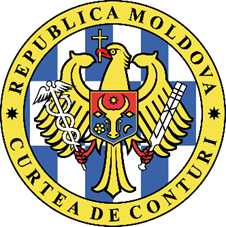 CURTEA DE CONTURI A REPUBLICII MOLDOVAОТЧЕТ аудита консолидированной финансовой отчетности Министерстваздравоохранения по состоянию на 31 декабря 2021 года 	I. УСЛОВНОЕ МНЕНИЕ	Мы провели аудит консолидированной финансовой отчетности Министерства здравоохранения (далее-МЗ) за бюджетный год, завершившийся 31 декабря 2021 года, которая включает: Бухгалтерский баланс (Форма FD-041), Отчет о доходах и расходах (Форма FD-042), Отчет о движении денежных средств (Форма FD-043); Отчет об исполнении бюджета (Форма FD-044), Пояснительную записку к отчету об исполнении бюджета, включая краткое изложение существенных аспектов Учетной политики. По нашему мнению, за исключением возможного воздействия аспектов, изложенных в разделе Основание для условного мнения, финансовая отчетность представляет, во всех существенных аспектах, правильное и достоверное отражение ситуации, в соответствии с применяемой базой по финансовой отчетности. II. ОСНОВАНИЕ ДЛЯ УСЛОВНОГО МНЕНИЯВ результате реструктуризации центрального отраслевого публичного управления, на основании Постановления Правительства №117 от 12.08.2021, Министерство здравоохранения, труда и социальной защиты было реорганизовано в Министерство здравоохранения и Министерство труда и социальной защиты, с передачей им области здравоохранения и области труда и социальной защиты, становясь преемниками прав и обязанностей, относящихся к перенимаемым областям деятельности. Таким образом, Министерство здравоохранения, труда и социальной защиты передало реорганизованным/созданным Министерствам управляемое имущество, отразив в отчетности консолидированный остаток балансовых элементов по состоянию на 31.12.2021 со значением 0. Хотя передача имущества осуществлялась в соответствии с положениями применяемой нормативной базы, отмечается искажение остатков, а именно:Министерство неверно отразило стоимость счета 371 „Земельные участки” на 22 782,3 тыс. леев меньше, из-за непроведения переоценки 8 земельных участков площадью 1,60 га; Министерство завысило стоимость группы счетов 415 „Акции и другие формы участия в капитале внутри страны” на 98 799,6 тыс. леев, в результате:неисключения суммы в размере 86 133,0 тыс. леев, относящейся к земельным участкам, вложенным в качестве вклада в уставный капитал Государственного университета медицины и фармации „Nicolae Testemiţanu”;неисключения из бухгалтерского учета суммы в размере 12 666,6 тыс. леев, представляющую объем акций и долю участия в уставном капитале внутри страны 3 публичных медико-санитарных учреждений из 47, в которых Министерство имеет качество учредителя, вследствие: (I) приватизации жилой площади бывшими работниками Учреждения; (II) сноса некоторых построек; (III) списания основных средств, которые представляли собой компонент уставного капитала на дату его образования; Министерство ошибочно отразило стоимость группы счетов 311 „Здания”, которая была завышена на 6 689,2 тыс. леев, в том числе из-за несоблюдения нормативных положений о признании зданий, предусмотренных Приказом №216/2015, ситуация обусловлена непроведением оценки реальной стоимости 15 зданий, владением и отражением в отчетности одним публичным учреждением стоимости приватизированного жилого дома;Министерство ошибочно отразило, уменьшив на 253,8 тыс. леев информацию по группе счетов 319 „Незавершенные капитальные инвестиции в активы”, в результате неисправления в бухгалтерском учете, согласно Приказу МФ №216/2015, кадастровой стоимости здания, находящегося в ведении Центра непрерывного медицинского образования медицинского и фармацевтического персонала со средним образованием;Министерство завысило в финансовой отчетности, на 633,0 тыс. леев, стоимость счета 317 „Нематериальные активы” в результате несписания 2 субъектами 60 единиц нематериальных активов;Министерство отразило в консолидированной финансовой отчетности информацию одного подведомственного учреждения (Национального агентства общественного здоровья) о запасах оборотных материалов с истекшим сроком годности, на сумму 620,9 тыс. леев, с несоблюдением положений Приказа МФ №216/2015. В то же время, субъект отразил в бухгалтерском учете запасы оборотных материалов, которые не участвуют или не способствуют производственному процессу и/или оказанию услуг, на сумму 233,5 тыс. леев. Эти ситуации обусловили завышение стоимости группы счетов 334 (Лекарственные средства и санитарные материалы) на сумму 854,4 тыс. леев.	Мы провели аудиторскую миссию в соответствии с Международными стандартами Высших органов аудита, применяемыми Счетной палатой. Наши обязанности, согласно указанным стандартам, описаны в разделе Обязанности аудитора в рамках аудита консолидированной финансовой отчетности настоящего Отчета. Мы являемся независимыми от аудируемого субъекта и выполняем обязанности по этике в соответствии с требованиями Кодекса этики Счетной палаты. Считаем, что полученные аудиторские доказательства являются достаточными и уместными, чтобы служить основанием для нашего мнения.III. ВЫДЕЛЕНИЕ НЕКОТОРЫХ АСПЕКТОВОбращаем внимание на то, что реорганизация учреждения в сфере образования в учреждение в сфере здравоохранения не достигла намеченной цели. Так, Министерство, в отсутствие надлежащего и эффективного подхода к управлению публичным имуществом, а также публичными услугами, не добилось реализации намеченной цели при реорганизации учреждения Санаториальная школа-интернат с. Иванча р-на Орхей в Детский реабилитационный центр, с предоставлением соответствующих услуг. Более того, на содержание комплекса в период 2015-2021 годов были выделены и использованы государственные финансовые средства на сумму 5 100,0 тыс. леев. Важно отметить, что аудиторские оценки в отношении процесса передачи имущества публичной собственности, а также воздействия реорганизации Центра, показали, что за указанный период комплекс, вмещающий 300 коек, не оказывал услуги.  Обращаем внимание на то, что Министерство здравоохранения, труда и социальной защиты не предприняло никаких мер для выполнения положений Постановления Правительства №789/2014 касаемо развития инфраструктуры Национального центра спортивной медицины „Atletmed”, целью которого является проектирование и строительство 9-этажного корпуса, из которых 1 и 2 этажи площадью 1200 м2 – административного назначения, для размещения НЦСМ „Atletmed”, а 3-9 этажи - жилого назначения, а также обустройство автостоянки. 	 По запросу аудитом информации об исполнении договора, заключенного 8 декабря 2014 года, НЦСМ „Atletmed” представил информацию о существующих на данный момент спорах с экономическим оператором. Аудиторская группа определила, что до настоящего времени (01.07.2022) на территории, предназначенной для строительства 9-этажного корпуса, были проведены только работы по сносу существующих построек. Следует отметить, что в договоре гражданского общества №1/12/14 было указано (п. 6.1.), что общий срок выполнения работ по сносу, проектированию и строительству составляет 24 месяца  (08.12.2016).	Таким образом, этот инвестиционный проект не достиг предполагаемой цели, что свидетельствует о том, что на протяжении 2014-2021 годов руководство Министерства, отвечающее за мониторинг этапов реализации этого проекта, не приняло достаточных мер для анализа развития проекта и надлежащего оформления всех необходимых документов. Эти обстоятельства привели к потере существующих на тот момент зданий путем их сноса, стоимостью 554,0 тыс. леев, а также к риску потери земельного участка (0,26 га), переданного из публичной собственности в частную собственность, при том, что сама цель не была достигнута.3.3 Обращаем внимание на то, что до настоящего времени Агентство публичной собственности не предприняло никаких мер для выполнения положений Постановления Правительства №161 от 07.03.2019, которое устанавливает, что все земельные участки публичной собственности государства находятся в управлении АПС.  Так, Министерство здравоохранения, труда и социальной защиты, в целях обеспечения надлежащего выполнения процедуры передачи недвижимого имущества, путем исключения из бухгалтерского учета земельных участков публичной собственности государства, находящихся в управлении МЗТСЗ, и их передачи в управление АПС, инициировало этот процесс, который еще не был завершен.	На 30.12.2020 Министерство здравоохранения, труда и социальной защиты, письмом №21/7419, направило АПС акты передачи земельных участков 54 учреждений, в 4 экземплярах, подписанных и заверенных печатью учреждений. Следует отметить, что физическая передача актов приема-передачи состоялась 19.01.2021.АПС 10.08.2021 уведомило МЗТСЗ о несогласованности переданных документов с актами, утвержденными Постановлением Правительства №901/2015. Отмечается, что до 31.12.2021 земельные участки не были переданы АПС, а Министерство здравоохранения и Министерство труда и социальной защиты должны инициировать и реализовать процедуру их передачи. 		Вместе с тем, наблюдаются ситуации, когда земельные участки, указанные в актах передачи, подготовленных и переданных Министерством, связаные с Государственным университетом медицины и фармации „Nicolae Testemiţanu”, в котором Министерство имеет статус учредителя, не принятых и не подписанных АПС, в соответствии с требованиями вышеуказанного Постановления Правительства, были признаны АПС и в Реестре недвижимого имущества внесены записи только для этих земельных участков площадью 8,03 га. В этой связи, 18.05.2022 АПС уведомило и запросило от ЦПО передачи ему перечня имущества публичной собственности, находящегося в их управлении.	Отмеченные ситуации указывают на то, что проводимая АПС работа не обеспечила передачу из управления МЗТСЗ в управление АПС земельных участков публичной собственности государства. В этих условиях, намечается риск того, что земельные участки, администратором которых, согласно Приложениям к Постановлению Правительства №161/2019, является АПС, будут исключены ЦПО из их бухгалтерского учета в одностороннем порядке, без их принятия на учет АПС.Хотя Министерство распорядилось о принятии мер по оценке капитальных вложений, осуществленных и освоенных в сумме 81 150,6 тыс. леев на строительство корпуса Фтизиопневмологической больницы в селе Ворничень района Стрэшень, на сегодняшний день (01.07.2022) объект недвижимости не функционирует. В то же время, технические оценки, проведенные в течение 2021 года, заключили, что „Фундамент здания не соответствует нынешним требованиям действующих нормативных актов”, однако никакие конкретные меры по укреплению строительства не были рекомендованы. Эта ситуация свидетельствует о том, что инвестиционный проект не достиг ожидаемой цели, и о том, что на протяжении 2015-2021 годов бездействие руководства Министерства привело к растрате государственных финансовых средств (81 150,6 тыс. леев), выделенных на это строительство.	IV. КЛЮЧЕВЫЕ АСПЕКТЫ АУДИТАКлючевыми аспектами аудита являются те аспекты, которые, по нашему профессиональному суждению, имели наибольшее значение для аудита консолидированной финансовой отчетности Министерства здравоохранения по состоянию на 31 декабря 2021 года. За исключением аспекта, описанного в разделе Основание для условного мнения, мы определили, что нет других ключевых аспектов аудита, которые должны быть отражены в настоящем Отчете.	V. ДРУГАЯ ИНФОРМАЦИЯ	Из-за несоблюдения или неправильного толкования применяемых нормативных положений о финансовой отчетности, а также недостаточного контроля со стороны руководства и финансовой службы публичных учреждений, были допущены ситуации, влияющие на качество и достоверность отражаемых данных, такие как:Одно подведомственное учреждение Министерства, отразило на счете 419 „Прочие обязательства бюджетных органов/учреждений” просроченную задолженность по найму имущества публичной собственности на сумму 271,5 тыс. леев, а неэффективные процессы внутреннего контроля не обеспечили поступления доходов начиная с 2019 года;Министерство здравоохранения зарегистрировало на счете 519 „Прочие долги бюджетных органов/учреждений” долг перед экономическим агентом с истекшим (просроченным) сроком  в размере 9 004,2 тыс. леев, сформированный по Договору №14 от 07.11.2014 о закупке рентгенографического оборудования, за которое он заплатил 42 324,0 тыс. леев. Хотя Решением суда от 27.07.2021 было установлено оплатить долг в размере 9 004,2 тыс. леев и государственной пошлины в размере 50,0 тыс. леев, они не были оплачены Министерству. Эти обстоятельства определяют риск возникновения нового спора с несением дополнительных расходов. Субъект мотивировал их тем, что судебное решение было оспорено и, соответственно, нет окончательного решения до данному делу;Другие 2 подведомственных учреждения Министерства, в нарушение предписаний Приказа МФ №216/2015, приняли и ошибочно зарегистрировали в бухгалтерском учете средства, полученные от экономических агентов, на субсчете 149200 „Доходы от активов, поступивших бесплатно в рамках бюджетной системы”. Следует отметить, что доходы от добровольных пожертвований и гуманитарной помощи вне бюджетной системы должны были быть отражены на субсчете 144114 „Добровольные пожертвования на текущие расходы из внутренних источников для бюджетных органов/учреждений”. Таким образом, учреждения завысили группу счетов 149 „Прочие доходы и финансирования” и, соответственно, занизили группу счетов 144 „Добровольные пожертвования” на сумму 3 186,0 тыс. леев;Министерство предоставило субсидии одному учреждению (НЦУДМП) на сумму 18.058,9,0 тыс. леев на укрепление материально-технической базы (капитальный ремонт, строительство, работы по подключению к сетям и т. д.). Учреждение отразило эти публичные финансовые средства на счете 316 „Имущество, полученное от государства с правом собственности”, а Учредитель, по просьбе учреждения, не увеличил уставный капитал в результате предоставления финансовых средств для этих целей.VI. НАДЛЕЖАЩЕЕ УПРАВЛЕНИЕВнутренний управленческий контроль в рамках Министерства не обеспечивает в полной мере выявление и эффективное управление рисками, связанными с финансово-бухгалтерским процессом, в том числе связанными с составлением консолидированной финансовой отчетности. Из всей министерской системы, состоящей из 48 субъектов, все 48 субъектов составили Декларацию об управленческой ответственности за 2021 год. Несоответствия, выявленные в рамках аудиторской миссии, указывают на отсутствие или недостаточность внутреннего контроля внутри них. Таким образом, не обеспечена в полной мере функциональность ключевых контролей, а также выявление и управление рисками, связанными с финансово-бухгалтерским процессом, в том числе связанными с составлением консолидированной финансовой отчетности. Пробелы, выявленные в рамках системы внутреннего управленческого контроля, повлияли на достоверность и полноту информации, отраженной в консолидированной финансовой отчетности.	За аудируемый период деятельность МЗ сопровождалась нехваткой кадров и большой текучестью персонала, при этом, политикой устанавливалась реализация новых процессов и политик в области здравоохранения, что обуславливало риски, связанные с выполнением основных функций по анализу, оценке и мониторингу их реализации. Так, по состоянию на 1 января 2021 года из  утвержденной общей численности персонала (74 ед.), фактически на 01.10.2021 было нанято 42 сотрудника, что составляет 56,7% занятости. Фактические расходы на оплату труда составили 4.614,1 тыс. леев. Кроме того, нехватка специалистов в данной области может привести к невозможности обеспечения непрерывности передачи институционального опыта следующему поколению специалистов. Отмечается, что на 31.08.2021 в рамках МЗ наблюдался дефицит персонала в 32%, а уровень текучести кадров в течение отчетного года составлял 20%. Министерству здравоохранения, в качестве преемника прав и обязанностей реформировнного Министерства здравоохранения, труда и социальной защиты, в целях исправления ошибок, выявленных в рамках предыдущей аудиторской миссии (Постановление Счетной палаты №27 от 22.06.2021 по Отчету аудита консолидированной финансовой отчетности Министерства здравоохранения, труда и социальной защиты, по состоянию на 31 декабря 2020 года), было направлено к исполнению 6 рекомендаций, из которых 3 рекомендации были частично внедрены, 1 - не реализована, в совокупности уровень исполнения составил 90%. Положительное воздействие от выполнения рекомендаций Министерством и некоторыми подведомственными учреждениями, отразилось в улучшении управленческих процессов, связанных с достоверностью зарегистрированных и отраженных данных о собственности. Одно подведомственное учреждение Министерства, в отсутствие обоснованного планирования потребностей, закупило и хранит 2 основных средств: Секвенатора нуклеиновых кислот, приобретенного в рамках публичного аукциона №1692/13/2013, стоимостью 6 453,0 тыс. леев, и Проявочную машину, купленную за счет донора ПРООН/2013, стоимостью 103,6 тыс. леев. Следует отметить, что эти товары находятся на складе учреждения и не использовались в деятельности учреждения с даты поступления на склад и до настоящего времени (01.07.2022). Более того, основное средство Секвенатор нуклеиновых кислот считается предметом уголовного дела, по определению Национального центром по борьбе с коррупцией. Эти обстоятельства обусловили растрату публичных средств на сумму 6 556,6 тыс. леев и определяют моральный износ данных основных средств. Другое подведомственное учреждение Министерства не обеспечивало, в некоторых случаях, соответствие операций, а также ведение достоверного бухгалтерского учета. Так,  по состоянию на 10.05.2022 аудит провел выборочную инвентаризацию запасов, отнесенных к группе счетов 334 „Лекарственные средства и санитарные материалы”. В результате проверки было установлено наличие запасов с истекшим сроком годности (март-апрель 2022 года) общей стоимостью 2 632,5 тыс. леев, товаров, полученных от пожертвований (05.06.2020 и 26.08.2020), таких как: Экспресс-тесты на COVID – 19 - 10 650 шт. в сумме 1 819,7 тыс. леев, Защитная маска типа К-95 - 16 890 шт. - 671,4 тыс. леев, Дезинфицирующие средства для рук - 2316 шт. - 141,2 тыс. леев. Руководство субъекта не представило информацию относительно разрешения данных обстоятельств;допустило уязвимости, связанные с результатами выполнения поставленных задач, в условиях, когда 32 человека выполняют свои обязанности по основной должности, совмещают другую должность (485,3 тыс. леев), а также выполняют по 0,5 функции  по совместительству (846,7 тыс. леев). Таким образом, выполнение сотрудником дополнительной работы (основной и совмещаемой должностей, и выполнение по совместительству еще 0,5 функции) одновременно, на протяжении 2021 года, приводит к снижению результативности их деятельности, а также ее добавленной ценности. Таким образом, отсутствие/недостаточность контрольных мероприятий в отношении порядка начисления оплаты труда сотрудникам, а также несегрегация задач при выполнении каждой операции, обусловливают материализацию риска допущения ошибок и неправильного определения расходов на оплату труда;было установлено отсутствие исчерпывающего механизма передачи-приема служебных автомобилей, способа заполнения и списания на убытки топлива, что обусловило допущение неправильной регистрации расходов на счете 331 „Топливо, горюче-смазочные материалы” на сумму 1,2 тыс. леев, данная ситуация выявлена при инвентаризации запаса топлива, находящегося в управлении водителей, и заполнения путевых листов;не применило пеню, в соответствии с положениями Договора найма №12 от 2 января 2021 г. (пункт 3.4), от суммы неоплаченного платежа за каждый день просрочки. В результате анализа договоров было установлено неначисление пени в размере 0,1% за просроченную задолженность для НАОЗ, сумма штрафа за 169 просроченных дней составляет 13,5 тыс. леев nu a calculat penalitatea conform prevederilor contractului de locațiune nr.12 din 02 ianuarie 2021 (pct 3.4), din suma plății neachitate pentru fiecare zi de întârziere. Ca urmare a analizei contractelor, s-a constatat necalcularea penalității în mărime de 0,1% pentru datoria arierată în raport cu ANSP, iar suma penalității pentru 169 de zile depășite constituie valoarea de 13,5 mii lei;недостоверно отразило в Главной книге и Отчете о доходах и расходах (форма FD-047), составленным по состоянию на 31.08.2021, понесенные расходы на оплату труда. Так, согласно объяснениям аудируемого учреждения, в Форме FD 047, 044 фактический расчет расходов на персонал совпадает с данными из годовой Главной книги, но ошибочный по сравнению с Главной книгой за отдельные месяцы. При обобщении расчетов была обнаружена ошибка в размере 608,0 тыс. леев, которая составляет задолженность по взносам государственного социального страхования, код ECO 212100, 6%, соответственно, ошибочно была уменьшена сумма фактических расходов кода ECO 211110 на указанную сумму a prezentat neveridic în Cartea mare și în Raportul privind veniturile şi cheltuielile (Formularul FD-047), întocmit la situația din 31.08.2021, cheltuielile suportate privind remunerarea muncii. Astfel, din motivațiile instituției auditate se relevă că Formularul FD- 047, 044 calculul efectiv al cheltuielilor de personal coincide cu datele din Cartea mare anuală, dar sunt eronate față de Cartea mare pe luni separat. La totalizarea calculelor s-a depistat o eroare în sumă de 608,0 mii lei, care constituie datoria la contribuțiile de asigurări sociale de stat, codul ECO 212100, 6%, eronat a fost micșorată suma cheltuielilor efective la codul ECO 211110 cu suma dată;допустило отклонение между регистром „Главная книга, форма CM-18” и Финансовыми отчетами FD-044 и FD-042 на счетах 142 „Доходы от продажи товаров и услуг” и 149 „Прочие доходы и финансирования”, на сумму 559,9 тыс. леев. В этом контексте, счет 142 был завышен, а счет 149-занижен на сумму 559,9 тыс. леев a admis o deviere a informațiilor din Cartea mare, formularul CM-18 și Raportul financiar FD-044 și FD-042 la conturile 142 „Venituri din vânzarea mărfurilor şi serviciilor” și 149 „Alte venituri şi finanțări” în sumă de 559,9 mii lei. În acest context, contul 142 a fost supraevaluat, iar contul 149 subevaluat cu suma de 559,9 mii lei;Одно подведомственное учреждение Министерства, вопреки положениям Приказа МФ №216/2015, не отразило в учете МО-2 бухгалтерскую операции по депонированию на казначейский счет наличных денег из кассы, в течение всего отчетного периода. В итоге, был занижен объем заемного оборота „Казначейского счета в национальной валюте” (431100) на сумму 1.686,4 тыс. леев. Одновременно, в итоговом реестре „Главная книга” не отражен МО-7 „Накопительная ведомость по дебиторским задолженностям с клиентами”, а данные, относящиеся к счету 419, обобщены в Главной книге из МО-1; МО-2 и МО-3. В этом контексте, МО-7 в Главной книге занижен на сумму 338,4 тыс. леев. Эта ситуация свидетельствует о том, что программное обеспечение требует корректировок для ее адаптации к нормативной базе;Хотя отчетность Министерства по состоянию на 31.12.2021 была правильной, отмечается, что из 10 аудируемых субъектов, 4 не соблюдали предписания Циркуляра Министерства финансов и не осуществили перевод в электронный вариант активов и пассивов на сумму 449.297,7 тыс. леев.VI. ОТВЕТСТВЕННОСТЬ РУКОВОДСТВА ЗА ФИНАНСОВУЮ ОТЧЕТНОСТЬ	Министр здравоохранения, в качестве руководителя центрального отраслевого органа публичного управления, несет ответственность за составление и подписание консолидированной финансовой отчетности в соответствии с применяемой базой по финансовой отчетности, а также за организацию системы внутреннего управленческого контроля, для обеспечения организованного и эффективного ведения экономической деятельности субъекта, включая строгое соблюдение целостности активов, предотвращение и выявление причин мошенничества и ошибок, точность и полноту бухгалтерских записей, а также своевременную подготовку надежной финансовой информации. VII. ОТВЕТСТВЕННОСТЬ АУДИТОРА В РАМКАХ АУДИТА ФИНАНСОВОЙ ОТЧЕТНОСТИ	Наша ответственность заключалась в планировании и проведении аудиторской миссии, с получением достаточных и уместных доказательств, подтверждающих основание для выражения аудиторского мнения. Наши цели были направлены на получение разумной уверенности в том, что консолидированная финансовая отчетность не содержит существенных искажений, обусловленных мошенничеством или ошибками, и в составлении соответствующего мнения.	Разумная уверенность представляет собой высокую степень уверенности, но не является гарантией того, что аудит, проведенный в соответствии с Международными стандартами, всегда выявляет существенные искажения при их наличии. Искажения могут быть результатом мошенничества или ошибок. Вместе с тем, искажения считаются существенными, если, в отдельности или в совокупности, могут повлиять на экономические решения пользователей этой консолидированной финансовой отчетности.	Более детальное описание обязанностей аудитора в рамках аудита финансовой отчетности опубликовано на сайте Счетной палаты: http://www.ccrm.md/activitatea-curtii-de-conturi-1-25. Это описание является частью настоящего Отчета аудита.Ответственный за составление Отчета аудита:Руководитель аудиторской группы, начальник II Управления аудита				        Ион ВинтилэЧлены аудиторской группы:главный публичный аудитор,				        Виталие Корновану   главный публичный аудитор,                                                            Анастасия Данилковаглавный публичный аудитор,                                                            Георге Лаптянустарший публичный аудитор,                                                            Диана Радиловпубличный аудитор,	   					         Алена Манолепубличный аудитор,                                                                         Людмила Туря-ПотынгэОтветственный за аудит: начальник II Главного управления аудита                                      София ЧувалскиMD-2001, mun. Chișinău, bd. Ștefan cel Mare și Sfânt nr.69, tel.: (+373) 22 23 25 79, fax: (+373) 22 23 30 20, www.ccrm.md; e-mail: ccrm@ccrm.md